CV    Daniel J. Meyer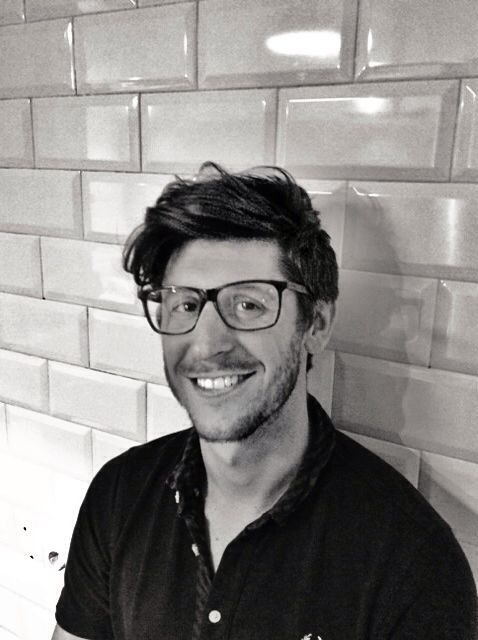 Dirección: C/Peris i Mencheta 59, 08032,  Barcelona, España Teléfono (+34) 617611787 Email: dmeyercalifornia@gmail.comDramaturgo/ Director Teatral/ Productor de espectáculos/ Regidor ExperienciaDRAMATURGIA Y DIRECCIÓN TEATRAL• Autor de “LLEGAT/LEGADO”.  Estreno previsto para mayo del 2024 en Teatre Akademia, Barcelona. Dirección: Montse Rodríguez• Autor de “PRIVATE”.  Estrenada en septiembre 2023. Teatre Gaudí, Barcelona. Dirección: Ramón Bonvehi• Autor de “UPPGIVENHET”. Estrenada en el Teatro nacional de Catalunya (enero 2023). Gira prevista a partir de enero 2024. Dirección:  Montse Rodríguez.   Publicada por TNC/Generalitat de Catalunya ISBN:9788419326454• Autor de “SCRATCH”.  Obra seleccionada para desarrollar en el “IX laboratorio de escritura teatral de la SGAE” (2021).   Estrenada en el Molino, Festival Grec de Barcelona 2022,  gira actualmente y temporada en la Villarroel, Barcelona (marzo 2023) Dirección:  Montse Rodríguez.   Publicada por Fundación SGAE. ISBN:978-84-8048-932-4 i (impreso) 978-84-8048-933-1 (electrónico)• Autor de “A.K.A. (Also Known as)” Estrenada en Sala Flyhard, Barcelona  (marzo 2018). Dirección: Montse Rodríguez7 temporadas en Barcelona:Sala Flyhard,Teatre Lliure,4 temporadas a La VillarroelPróxima temporada 2024, Teatre Poliorama. 3 temporadas a Madrid:Teatro Abadía,Teatro del Barrio,Teatro Quique San Francisco (antiguo Teatro Galileo)3 temporadas en inglés a Barcelona:	       Teatre Poliorama (Febrero 2022, Febrero 2023, febrero 2024)5 años de gira por Cataluña y estado español (actualmente continua)Gira por Latinoamérica (Temporada Alta Iberoamérica):Timbre 4, Buenos Aires,Sala Verdi, Montevideo, Alianza Francesa, Lima.Producciones o lecturas en otros paísesAtenas, Grecia: lectura dramatizada en el Instituto Cervantes de Atenas. Dir: Mijalis IconomuViena, Austria: lectura dramatizada en el teatro Spektakel.  Dir: Stefan SchweigertBuenos Aires, Argentina:  Producción estrenada en Abril 2023 en el Centro Cultural 25 de Mayo. Dir:  Gastón Marioni +  Gira por Argentina *PREMIOS HUGO de TEATRO MUSICAL: Ganadora mejor adaptación  (Daniel J. Meyer y Gastón Marioni)  y Mejor actor revelación (Lucas Pose). También nominada a mejor música original, mejor musical de un solo intérprete, y mejor dirección.Bolzano, Italia:  Lectura dramatizada prevista octubre 2023Atenas, Grecia: Estreno previsto febrero 2024. Dirección: Maritina Passari.   Teatro New Kosmos, Athens.Helsinki, Finlandia. Estreno previsto septiembre 2024.  Teatteri JurkkaPUBLICACIONES Catalán: Publicada por Edicions Flyhard  ISBN: 978-84-948105-1-0 Castellano: Publicada por Fundación SGAE (castellano) por la convocatoria Teatro Express 2018 DL: M-2237-2019Castellano: Publicada per Ediciones Antígona (castellano)  ISBN: 978-84-18119-19-4Alemán: Publicada por Neofilis ISBN: 978-3-95808-355-4PREMIOSPremio Teatro Barcelona (3): mejor obra pequeño formato; mejor texto teatral y mejor direcciónPremios Butaca (4): Mejor actor protagonista, mejor dirección, mejor texto, mejor obra de pequeño formato.Premios de la crítica (1): Ganadora a mejor actor revelaciónPremios MAX (2): Ganadora mejor actor protagonista, mejor autoría revelación //Candidata a mejor obra de teatro y premio del público y direcciónMEDIO RIBADAVIA (1): Premio del públicoTEATRO DEL MAR (1): Premio del público.PREMIOS BBVA (1): Mejor actor. Candidata como mejor obraPREMIO Florencio (URUGUAY) mejor espectáculo extranjeroPREMIOS HUGO (ARGENTINA): Mejor teatro adaptado, mejor actor revelación TRADUCCIONES:Inglés: Jane LawlerAlemán: Carola HeinrichFrancés : Fabrice RodillosGriego: Maria Jatsiemanuíl Rumano: Luminița VOINA-RÃUȚHindi: Alka JaspalPolaco: Rubi Birden Italiano: Manuela Cherubini Serbio: Anja RomicChino: Shihua HeAsesoramiento dramatúrgico compañía EMILIA GARGOT “ CONTAINER” (2021)Dirección espectáculo “ DOGMA ” de compañía PUNTMOCAyudante de dirección “EL MÀGIC D’OZ” Dirección: David Selvas . Dramaturgia: Marc Artigau (diciembre 2020)Ayudante de dirección “TE AMO SI HE BEBIDO” de Empar Moliner Dirección: David Selvas . Teatro Poliorama (Septiembre 2020)Director residente y ayudante de dirección “LA TIENDA DE LOS HORRORES” Dirección: Àngel Llàcer y Manu Guix (Julio 2019) Estrenada en el Teatre Grec. Temporada Teatro Coliseum septiembre 2019Autor SHOÁ - Lectura dramatizada dirigida por Helena Pimenta - Sala Berlanga- Noviembre 2019Autor y director de “ABANS”. Estrenada en el Malda, marzo 2016 Reestreno en La Villarroel (Abril 2019) Ayudante de dirección “LA JAULA DE LAS LOCAS” Dirección: Àngel Llàcer i Manu Guix (Octubre 2018) Teatro Tivoli . Reposición en Madrid ( Teatro Rialto , Septiembre 2019)Ayudante de dirección “UNA VEZ AL AÑO” Dirección: Hector Claramunt (estrenado en marzo de 2018) Teatro Marquina de MadridAutor y director “HISTORIA DE UNA REVENTADA ARGENTINA” a partir de textos de Alejandro Urdapilleta (febrero-marzo 2018) Versus TeatreAyudante de dirección de “UN COP L’ANY” Dirección Àngel Llàcer (octubre 2017-febrero 2018, Teatro Poliorama)Ayudante de dirección de “MOLT SOROLL PER NO RES” Dirección Àngel Llàcer . Dirección musical: Manu Guix. (octubre 2015-enero 2017) Teatro Nacional de Cataluña. (Castings, ensayos y reposición) Director de “FUSELLS” (Los fusiles de la Sra. Carrar) de Bertolt Brecht. (Febrero-marzo 2016) Teatro Almería, Barcelona Director de lectura dramatizada DNI+D “La Bailarina y la Escopeta” (Octubre 2015) Teatro Ático 22- Tantarantana , Barcelona. Autor y director de “JO ABANS SORTIA MÉS”. ( Diciembre 2014) Bodegas Saltón , Barcelona Director de “ TOTHOM DIU QUE ESTÀ BÉ” de Dani Amor. Teatro Gaudi (Septiembre 2014-2015)Ayudante de dirección/concejal de “EL PETIT PRÍNCEP, el musical” Dirección: Àngel Llàcer . Dirección musical: Manu Guix (Abril 2014-actualmente) Autor y director de “NESTEA CON VODKA” Bar Salambó , Barcelona (junio 2013) Ayudante de dirección, director residente, y gerente de compañera de “GERONIMO STILTON, el musical” Teatro Condal , Barcelona ( diciembre 2012- enero 2016)Ayudante de dirección y gerente de compañera de Geronimo Stilton (en castellano)” Teatro de la La Latina , Madrid (marco 2012-mayo 2012) Autor y director de “DEFLACIONABLE” Nau Ivanow (Marzo 2012) Autor y director de “DAIAN&GIGGY LIVE SEX” Jardines de la Merced, Gerona. Festival Fuera de Temporada-Off Temporada Alta. (Noviembre 2011)Ayudante de dirección de “ELS BOJOS DEL BISTURÍ ” Teatro Condal . Dirección: Àngel Llàcer (julio 2011-septiembre 2011)Autor y director de “DESCARTABLE”. Nau Ivanow (Abril y mayo 2011), Teatro del Raval (11 de mayo 2011) y en gira 2011)Ayudante de dirección en “EL SENYOR DE LES MOSQUESd” (enero 2010-agosto 2010) Dirección Abel Coll Ayudante de dirección en “LA DOBLE VIDA D’EN JOHN”. Dirección: Àngel Llacer. Con Joan Pera y Lloll Beltrán. Teatro Condal (octubre 2009- diciembre 20) Ayudante de dirección en “ BOEING BOEING ”. Dirección: Alexander Helord . Teatro Apolo (agosto 2009- abril 2010- Coaching de sustituciones -). Ayudante de dirección en “SI AVUI ÉS DIUMENGE DEMÀ ÉS DIJOUS ” de Aleix Fauró . El obrador de la Beckett (abril 2009) Ayudante de dramaturgia y dirección en “ ÈDIP 1,2,3,4 ”. Dramaturgia: Pablo Ley / Dirección: Josep Galindo . (2007). Representada en : Eòlia. Reestreno en la Sala Versus (Julio 2008, Barcelona) Regiduría/ProducciónProductor/regidor de BCN216. Premio Guinjoan 2017 (Mayo 2017)Productor/regidor de BCN216. Premio Guinjoan 2016 (Abril 2016) Regidor /gerente de compañía “El crítico ” de Juan Mayorga . Con Juanjo Puigcorbé (enero 2014- marzo 2014)  regidor /gerente de compañía “ Splenda ” de Mag Lari . Gira por Cataluña (Septiembre 2012- noviembre 2012) Gerente de compañía en “ Gerónimo Stilton , el musical” Dirección: Àngel Llàcer . Dirección musical: Manu Guix (Diciembre 2010-2015) Regidor para Eteri Produccions. “Sta. Eulalia” Ayuntamiento de Barcelona. Museo Marítimo (13-02-2010_ 14-02-2010) Gerente de compañía de "Los chicos de historia" de Josep Maria Pou. (Enero 2010-2011)Departamento de relaciones públicas del Festival Grec '08. Instituto de Cultura de Barcelona. (junio-agosto 2008, Barcelona)DOCENCIAEn el ámbito docente impartió e imparte cursos de dramaturgia en Eòlia (cursos anuales e intensivos desde hace más de 5 años), Teatro del Barrio, La auténtica, un taller intensivo/retiro con la Sala Mercantil (Balaguer), Cruma (Tárrega)EducaciónMáster en Gamificación y Narrativas Transmedia . IEBS (2013) Posgrado de producción y gestión de espectáculos, de la Universidad de Barcelona, junto con el Institut del Teatre y la Fundació Romea (octubre 2007-agosto 2008, Barcelona).Nota final: 8,3 Estudiante de Artes del Teatro en COSATYC. Especialización Dirección teatral e interpretación (2001-2003) Escuelas técnicas ORT. Especialidad: Producción Musical (1995-2000) CursosCurso de Dramaturgia y danza en La Caldera. Profesora: Victoria Spzunberg  Curso de Dramaturgia en El obrador. Profesor: Alfredo Sanzol (Abril 2010) Curso de Dramaturgia actoral en El obrador de verano. Profesor: Gabriel Calderón (Julio 2009, Barcelona) Curso de Dirección de Actores en la Escuela Eòlia. Profesor: Josep Galindo . (2007, Barcelona) Curso de Dramaturgia en la Escuela Eòlia. Profesor: Pablo Ley . (2006-2007, Barcelona) Curso de Dirección teatral en la Escuela Eòlia. Profesor: Josep Galindo . (2006-2007,Barcelona) IdiomasCastellano (Nativo)Catalán (Nivel C – tanto hablado como escrito- )Inglés (Advanced – tanto hablado como escrito-  Experiencias laborales inglés )Alemán (Básico -  hablado casi nada,  entendimiento básico)Hebreo (Básico. Fuera de práctica pero entiendo)